Rozpoczęcie specjalizacji:Farmaceuta ubiegający się o rozpoczęcie specjalizacji składa komplet dokumentów do jednostki szkolącej w  terminie do dnia 15 grudnia albo do dnia 1 czerwca. Wymagane dokumenty:wniosek o rozpoczęcie specjalizacjkserokopia dyplomu szkoły wyższejkserokopia prawa wykonywania zawodu farmaceutydokument potwierdzający co najmniej roczny staż pracy w zawodzie farmaceutykopia dowodu wpłaty dokonanej na konto GUM (z dopiskiem: za postępowanie kwalifikacyjne)kserokopia dyplomu specjalizacyjnego I°udokumentowane osiągnięcia zawodowe
Uwaga!  Wszystkie kserokopie dokumentów winny być potwierdzone za zgodność z oryginałem.Postępowanie kwalifikacyjne:Przeprowadza jednostka szkoląca w terminie do dnia 15 stycznia albo do dnia 1 lipca, które obejmuje:ocenę formalną wniosku o rozpoczęcie specjalizacjiocenę udokumentowanych osiągnięć zawodowych i naukowych farmaceuty w przypadku, gdy liczba wnioskujących przekroczy liczbę miejsc specjalizacyjnych w danej jednostce kształcącej, wyrażoną w punktach od 1 do 10  według następującej punktacji:

tytuł naukowy – 10 pkt.stopień naukowy doktora habilitowanego – 9 pkt.stopień naukowy doktora – 8 pkt.tytuł specjalisty – 7 pkt.specjalizacja I° - 6 pkt.publikacja jednej pracy oryginalnej – 5 pkt.publikacja jednej pracy poglądowej – 4 pkt.pozostałe osiągnięcia naukowe i zawodowe – 3 pkt.
Wynik postępowania kwalifikacyjnego stanowi sumę liczby punktów uzyskanych za ocenę osiągnięć zawodowych i naukowych.W przypadku, gdy liczba farmaceutów wnioskujących o przystąpienie do specjalizacji przekroczy liczbę wolnych miejsc specjalizacyjnych w danej jednostce szkolącej, do specjalizacji kwalifikuje się osoby, które uzyskały największą liczbę punktów.W przypadku uzyskania przez dwóch lub więcej farmaceutów jednakowej liczby punktów kwalifikujących ich do ostatniego w kolejności miejsca, postępowanie kwalifikacyjne obejmuje dodatkową rozmowę kwalifikacyjną dotyczącą prawno-etycznych aspektów pracy farmaceuty.Jednostka szkoląca zobowiązana jest umożliwić farmaceucie rozpoczęcie specjalizacji w terminie nie dłuższym niż 3 miesiące od zakończenia postępowania kwalifikacyjnego.Farmaceuta rozpoczyna specjalizację w terminie określonym przez kierownika jednostki szkolącej w karcie specjalizacji, po uzyskaniu pisemnej akceptacji kierownika specjalizacji oraz konsultanta wojewódzkiego.Kierownik specjalizacji:Specjalizację farmaceuta odbywa pod nadzorem kierownika specjalizacji, który jest odpowiedzialny za ustalenie szczegółowych warunków i przebiegu specjalizacji w sposób zapewniający realizację programu specjalizacji.Kierownika specjalizacji wybiera za jego zgodą farmaceuta spośród osób wskazanych na liście sporządzonej przez kierownika jednostki szkolącej.Kierownik specjalizacji może jednocześnie sprawować nadzór nad przebiegiem specjalizacji nie więcej niż trzech osób.Przedłużenie specjalizacji:Czas trwania specjalizacji może być przedłużony o okres nie dłuższy niż 24 miesiące. Czas trwania przedłuża kierownik jednostki szkolącej na uzasadniony wniosek osoby odbywającej specjalizację, po uzyskaniu zgody kierownika specjalizacji i konsultanta wojewódzkiego w danej dziedzinie.Skrócenie specjalizacji:Czas trwania specjalizacji może być skrócony o okres nie dłuższy niż 6 miesięcy, pod warunkiem pełnego zrealizowania programu specjalizacji. Czas trwania skraca kierownik jednostki szkolącej na uzasadniony wniosek osoby odbywającej specjalizację, po uzyskaniu zgody kierownika specjalizacji i konsultanta wojewódzkiego w danej dziedzinie.Wydanie karty specjalizacji:Karty specjalizacji farmaceutom wydaje Pomorski Urząd Wojewódzki w Gdańsku Wydział Zdrowia – Pomorskie Centrum Zdrowia Publicznego na podstawie wykazu osób zakwalifikowanych do odbywania specjalizacji w wyniku postępowania kwalifikacyjnego przeprowadzonego przez jednostkę szkolącą.Wydanie kart nastąpi w terminie uzgodnionym z jednostką szkolącą, o czym PUW WZ-PCZP informuje osoby zakwalifikowane. Odbiór kart następuje osobiście lub drogą pocztową.Miejsce załatwienia sprawy:Pomorski Urząd Wojewódzki
Wydział Zdrowia - Pomorskie Centrum Zdrowia Publicznego 
Oddział Szkolenia Pracowników Medycznych 
ul. Okopowa 21/27
80-810 Gdańsk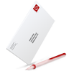 Osoba odpowiedzialna za załatwienie sprawy: Elżbieta Mówińska
tel. 58 30 77 195, fax 58 30 77 188, pokój 242Pomorski Urząd Wojewódzki w Gdańsku Wydział Zdrowia – Pomorskie Centrum Zdrowia Publicznego prowadzi rejestr osób odbywających specjalizację na obszarze województwa pomorskiego. Osoba odbywająca specjalizację o wszelkich zmianach danych dotyczacych rejestru zobowiązana jest niezwłocznie powiadomić WZ-PCZP.Skreślenie z rejestru:PUW WZ-PCZP skreśla farmaceutę z rejestru w przypadku:utraty prawa wykonywania zawoduniepodjęcia przez farmaceutę specjalizacji w okresie 3 miesięcy od dnia wskazanego jako termin rozpoczęcia specjalizacji w karcie specjalizacjizaprzestania realizowania programu specjalizacji (na podstawie wystąpienia kierownika jednostki szkolącej na wniosek kierownika specjalizacji po uzyskaniu opinii konsultanta wojewódzkiego)upływu okresu, w którym farmaceuta był zobowiązany ukończyć specjalizacjęPUW WZ-PCZP o skreśleniu niezwłocznie powiadamia farmaceutę za pośrednictwem kierownika jednostki szkolącej.Farmaceuta w ciągu 14 dni od otrzymania informacji o skreśleniu z rejestru, po uzyskaniu pozytywnej opinii kierownika jednostki szkolącej i kierownika specjalizacji może wystąpić do PUW WZ-PCZP  o przywrócenie możliwości kontynuowania specjalizacji.Szczegółowe